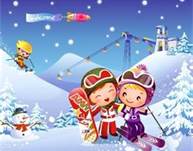 		INCLUYE: EQUIPO DE ESQUÍ 2/4 DÍASPROFESORES 2/3 HORAS DIARIASPASE DE REMONTES 2/4 DÍASNO INCLUYE:TRANSPORTE MATERIAL AUXILIAR: Gorro, Gafas, Guantes, Cremas, etc…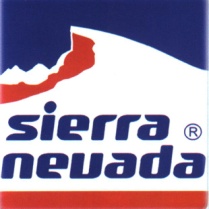 